Miss Chan’s Challenge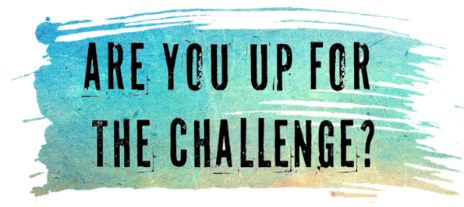 We would like to see your working out please, unless you are 100% sure that you can work it out mentally.12 – 4.75 =5.62 x 100 =5893 + 122 = 9742 – 466 =56 ÷ 7 = 4.5 + 6.811 = 731 – 90 =(Fractions) 2/8  + 3/8 =316 x 45 =4878 ÷ 9 =87 x 6 = 7155 ÷ 27 =45% of 780 = 0.36 ÷ 10 = 5642 x 36 =(Fractions) 5/3 – 8/12 =3 x (6 x 4) = 93 = (Mixed fractions) 4 1/3 + 2 3/6 =0.3 x 200 =10 x 12 + 3 =921 x 1000 =6194 ÷ 38 =50 x 70 =_____ - 100 = 3062